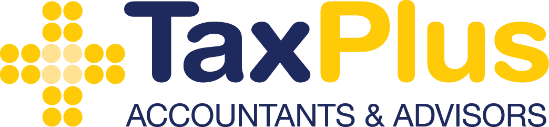 Rental Property Information                            Year Ended 30th June 2019_ (Enter Year)Please email, fax or post this form back to our office PRIOR to your appointment:TO:   TaxPlus Accountants & Advisors                                                FAX:         (02) 80842261ATTENTION:                                                                                             Email: info@taxplusaccountants.com.auCLIENT NAME:CLIENT SIGNATURE:XPROPERTY DETAILSPROPERTY DETAILSPROPERTY DETAILSPROPERTY DETAILSPROPERTY DETAILSPROPERTY DETAILSPROPERTY DETAILSAddress of Rental Property:Address of Rental Property:Date Property Purchased:Date Property FirstEarned Rental Income:Date Property FirstEarned Rental Income:Date Property FirstEarned Rental Income:Number of WeeksAvailable For Rent:Date Property Built:Date Property Built:Date Property Built:Ownership Details:                                             In Your Name                  In Joint Names (please supply details)Ownership Details:                                             In Your Name                  In Joint Names (please supply details)Ownership Details:                                             In Your Name                  In Joint Names (please supply details)Ownership Details:                                             In Your Name                  In Joint Names (please supply details)Ownership Details:                                             In Your Name                  In Joint Names (please supply details)Ownership Details:                                             In Your Name                  In Joint Names (please supply details)Ownership Details:                                             In Your Name                  In Joint Names (please supply details)INCOMEINCOMEINCOMEINCOMEINCOMEINCOMEINCOMEGross Rent:Gross Rent:$$$$$Other Rental Income:Other Rental Income:$$$$$PROPERTY DETAILSPROPERTY DETAILSPROPERTY DETAILSPROPERTY DETAILSPROPERTY DETAILSPROPERTY DETAILSPROPERTY DETAILSAdvertising for Tenants:$Body Corporate Fees:Body Corporate Fees:$$$Borrowing Expenses:$Cleaning:Cleaning:$$$Council Rates:$Gardening / Lawnmowing:Gardening / Lawnmowing:$$$Insurance:$Interest:Interest:$$$Land Tax:$Legal Fees:Legal Fees:$$$Pest Control:$Property ManagementFees/Commission:Property ManagementFees/Commission:$$$Repairs & Maintenance:$Stationery, Telephone& Postage:Stationery, Telephone& Postage:$$$Travel:$Water Charges:Water Charges:$$$Other: 	$Other: 	Other: 	$$$DEPRECIABLE ITEMSDEPRECIABLE ITEMSDEPRECIABLE ITEMSDEPRECIABLE ITEMSDEPRECIABLE ITEMSDEPRECIABLE ITEMSDEPRECIABLE ITEMSITEMITEMITEMDATE PURCHASEDDATE PURCHASEDDATE PURCHASEDCOST$$$$IMPROVEMENTS / CONSTRUCTION COSTSIMPROVEMENTS / CONSTRUCTION COSTSIMPROVEMENTS / CONSTRUCTION COSTSIMPROVEMENTS / CONSTRUCTION COSTSIMPROVEMENTS / CONSTRUCTION COSTSIMPROVEMENTS / CONSTRUCTION COSTSIMPROVEMENTS / CONSTRUCTION COSTSPlease email, fax or post to our office a copy of your tax depreciation schedule prepared by third party (if you haven’t alre ady)Please email, fax or post to our office a copy of your tax depreciation schedule prepared by third party (if you haven’t alre ady)Please email, fax or post to our office a copy of your tax depreciation schedule prepared by third party (if you haven’t alre ady)Please email, fax or post to our office a copy of your tax depreciation schedule prepared by third party (if you haven’t alre ady)Please email, fax or post to our office a copy of your tax depreciation schedule prepared by third party (if you haven’t alre ady)Please email, fax or post to our office a copy of your tax depreciation schedule prepared by third party (if you haven’t alre ady)Please email, fax or post to our office a copy of your tax depreciation schedule prepared by third party (if you haven’t alre ady)ITEMITEMITEMDATEDATEDATECOST$$$